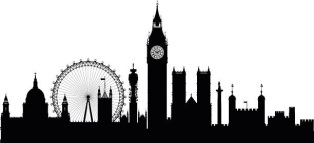 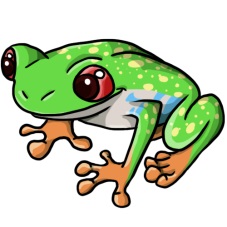 London & The RainforestDear Parents/Carers,Welcome to the Spring term in Year Two. Our Learning Projects this term are all about London and the Rainforest. Please see below for how this links to different areas of the curriculum.Best wishes,Hannah Bawcombe, Avalon Mountford and Lewis Turner London & The RainforestDear Parents/Carers,Welcome to the Spring term in Year Two. Our Learning Projects this term are all about London and the Rainforest. Please see below for how this links to different areas of the curriculum.Best wishes,Hannah Bawcombe, Avalon Mountford and Lewis Turner London & The RainforestDear Parents/Carers,Welcome to the Spring term in Year Two. Our Learning Projects this term are all about London and the Rainforest. Please see below for how this links to different areas of the curriculum.Best wishes,Hannah Bawcombe, Avalon Mountford and Lewis Turner London & The RainforestDear Parents/Carers,Welcome to the Spring term in Year Two. Our Learning Projects this term are all about London and the Rainforest. Please see below for how this links to different areas of the curriculum.Best wishes,Hannah Bawcombe, Avalon Mountford and Lewis Turner EnglishMathsMathsScienceStories in Familiar Settings--Description of Paddington-Nouns, verbs and adjectives-Suffixes: ly, ed -Letter Aunt Lucy Non fiction-Instructions on how to make marmalade sandwiches. -non-fiction report on rainforestAddition and Subtraction-Adding and taking away 2 digit numbers. -Addition and subtraction -MoneyPlace value-Partitioning 2 digit numbers using apparatus. Multiplication and Division-Repeat 2s, 5s and 10s.-Vocabulary -solving problems Fractions -1 ½  ¼   2/4   ¾   1/3 -solving problems using practical resources -equivalent fractionsAddition and Subtraction-Adding and taking away 2 digit numbers. -Addition and subtraction -MoneyPlace value-Partitioning 2 digit numbers using apparatus. Multiplication and Division-Repeat 2s, 5s and 10s.-Vocabulary -solving problems Fractions -1 ½  ¼   2/4   ¾   1/3 -solving problems using practical resources -equivalent fractionsMultiplication and Division-Repeat 2s, 5s and 10s.-Vocabulary -solving problems Fractions -1 ½  ¼   2/4   ¾   1/3 -solving problems using practical resources -equivalent fractionsArt & DesignDesign & TechnologyREPSHEFamous ArtistsPrintingUnderstanding that people have beliefs Beliefs affect the choices we make Where money comes fromKeeping money safeMaking choices when spending ComputingGeographyHistoryPE	Creating and organising dataStoring and retrieving dataManipulating data Asking geographical questionsIdentify features of a locationIdentify land use around schoolDevise a simple map Comparing localities Handling evidenceAsking historical questionsUse artefacts to find informationIdentify ways in which the past is represented DanceGamesVisits and EventsOther Information:Key Dates:Requests:Alexandra PalaceKew GardensFinchley SynagoguePE for Rowan Class will take place on Tuesdays and FridayPE for Elm Class will take place on Thursday  and FridayHomework will go home every Wednesday. It needs to be returned to school by Tuesday the following week. KS1 Assessment Meeting: 21st January at 2.30 and repeated on Friday 25th January at 9.00Spelling and Grammar Workshop: 31stt January at 9.10 Monday 11th February	        Infant Show Dress RehearsalTuesday 12th February	        Infant show 6pmWednesday 13th February    Infant Show 2.30pmThursday 14th February        Infant Show 6 pm We would like contributions of the following…tissues, Tesco Extra Value Washing Up Liquid (without the ! symbol), junk modelling, sellotape, paper, wool, rubber bands and  pens for the writing area. THANK YOU! 